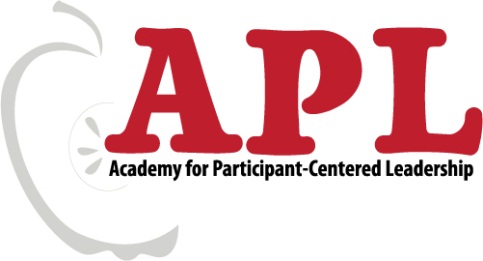 Platinum Project PlanProject Name[DATE][Agency Name][Site Location(s)][WIC Director] [APL]Contents								Section 1	Project Initiation 							Needs AssessmentDescriptionGoals and ObjectivesSection 2	Project Organization and PlanningWork Plan/MilestonesContacts, Roles, and ResponsibilitiesSection 3	Project Costs and FundingResource CostsFundingStaff TimeSection 4	Project EvaluationMonitoringFinal EvaluationSection 1:	Project Initiation 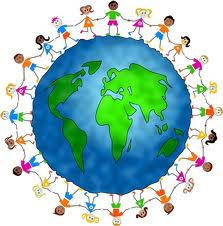 1. a) Needs AssessmentProvide a brief description of the needs assessment you conducted that helped you choose your project.1. b) DescriptionProvide a brief description of your project and how it relates to Platinum Services.   1. c)	Goals and ObjectivesWhat will the project achieve? Use SMART Objectives (Specific, Measurable, Attainable,Realistic, Time-bound) Section 2: 	Project Organization and Planning2. a)	Work Plan/MilestonesList the project’s milestones, tasks required, who will do each task, and target completion date for each milestone.    2. b)	Contacts, Roles, and ResponsibilitiesList individuals, roles,responsibilities and contact information.  Section 3:	Project Costs and Funding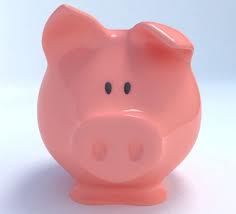 Provide a detailed description of expected project expense items and the estimated cost for each.  Submit to APL Consultant by April 15.Local Agency Budget Approval (Immediate Supervisor & Director)My agency plans to use the base amount (October ATS amount) and I am willing to allocate NSA funds to cover costs that exceed the base amount if necessary.My agency plans to use up to the base amount only. I choose not to allocate NSA funds to cover the remainder of the costs.My agency chooses to defer funds for the APL project this year.I understand funds requested for the APL project above the base amount is not guaranteed. The APL trainee and the management team have a back-up plan to implement in case the desired project funding is not authorized in full._____________________________________         		_____________________		(Supervisor Signature)													(Date)______________________________________         		_____________________		(Print Name)																(Title)______________________________________         		_____________________		(Director Signature)														(Date)____________________________________         		_____________________		(Print Name)																(Title)Section 4:  Project Evaluation4. a)	MonitoringDescribe how you will provide ongoing monitoring (evaluation) throughout the life of the project.       4. b)	Final Evaluation	Describe how you will conduct a final evaluation and the evaluation tool(s)you will use. 									Project Plan Final ApprovalProject Name: APL Trainee(s)______________________________________       			__________________                                   (Signature)												 (Date)_______________________________________       		__________________                                   (Signature)												 (Date)_______________________________________       		__________________                                   (Signature)												(Date)Site Supervisor (if applicable) _______________________________________       		__________________                                   (Signature)												 (Date)Program Director_______________________________________       		__________________                                   (Signature)												 (Date)State APL Consultant_______________________________________       		__________________                                   (Signature)												 (Date)MilestoneTasksWhoTarget Completion DateContactRoleResponsibilityE-mailTelephoneItem DescriptionsEstimated FundingEstimated CostsFunding Sources:Funding Sources:Funding Sources:APL Authority to Spend (ATS) FundsOther: Expenses:Travel: (3 Trips to Sacramento) + Project-related costsExpenses:Travel: (3 Trips to Sacramento) + Project-related costsExpenses:Travel: (3 Trips to Sacramento) + Project-related costsEstimated Totals 